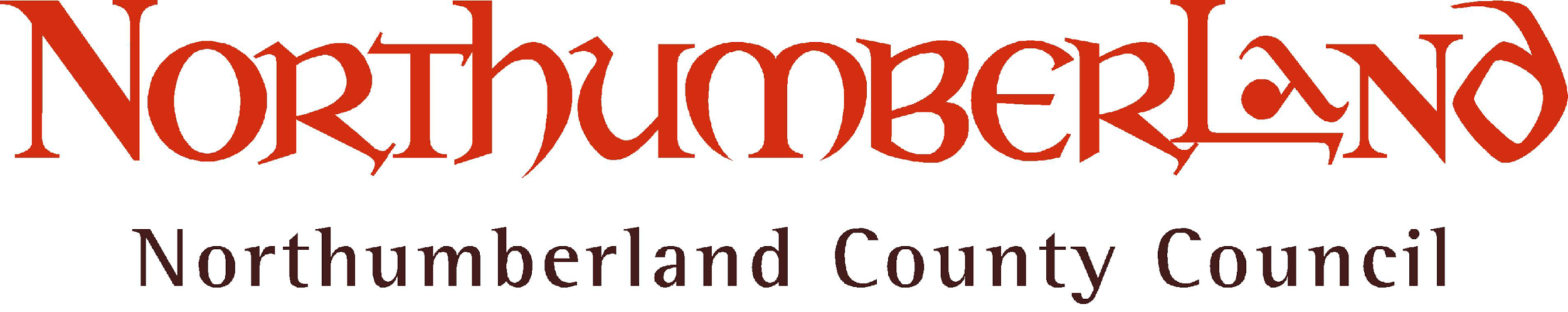 Education Welfare Pupil Referral Form    Academic Year 2017-2018                                                                                              R A GPupil’s Name:  DOB:     M/F:Address: Parent/Carer’s name: Telephone no:   School:Address:  Telephone no:  Year Group: COP Stage: Ethnic origin: Unique Pupil no:Further information including: Reasons given for absence, additional classroom support, alternative provision.Current Attendance: %Further information including: Reasons given for absence, additional classroom support, alternative provision.Current Attendance: %EVIDENCE OF SCHOOL ACTIONSPlease ensure the following paperwork, where relevant, is attached to this referral.  It will not be possible to process the referral without it and it will be returned to school.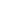 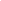 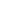 Registration certificate               Letters to parents		Records of meetings held with parents	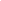 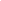      Records of home visit made by Support Worker	             Referral to other agencies		I confirm that the school will not routinely authorise any further absences without justifiable evidence and that parents have been advised of the fact that this referral has been made to Education WelfareContact person:  Education Welfare Officer:  Date:   IMPORTANT: CONFIDENTIALITY SHOULD BE OBSERVED AND COMPLETED FORMS PLACED ON THE PUPIL’S FILE. THIS FORM MAY BE SHOWN TO THE PARENT/GUARDIAN AND COULD BE USED AS EVIDENCE IF COURT ACTION IS TAKEN.Email to:  educationwelfare@northumberland.gov.ukEVIDENCE OF SCHOOL ACTIONSPlease ensure the following paperwork, where relevant, is attached to this referral.  It will not be possible to process the referral without it and it will be returned to school.Registration certificate               Letters to parents		Records of meetings held with parents	     Records of home visit made by Support Worker	             Referral to other agencies		I confirm that the school will not routinely authorise any further absences without justifiable evidence and that parents have been advised of the fact that this referral has been made to Education WelfareContact person:  Education Welfare Officer:  Date:   IMPORTANT: CONFIDENTIALITY SHOULD BE OBSERVED AND COMPLETED FORMS PLACED ON THE PUPIL’S FILE. THIS FORM MAY BE SHOWN TO THE PARENT/GUARDIAN AND COULD BE USED AS EVIDENCE IF COURT ACTION IS TAKEN.Email to:  educationwelfare@northumberland.gov.uk